CJCOA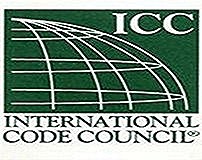 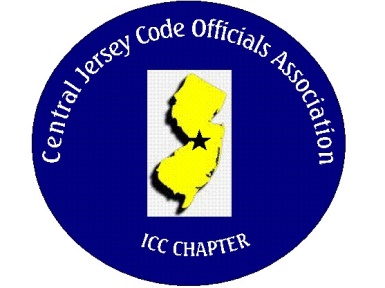  Code Officials AssociationCall to Order:  President Rich Perlman called the meeting to order on June 7, 2023 at 12:12 pm with 26 in attendance.Guest Speaker:  Michael Hofkin of UL  Approval of Minutes: Minutes were approved. Correspondence: No ReportTreasurer’s Report: Read by Treasurer Joe VoacolaLegislative Report: No ReportFinance & Audit Committee. No ReportEducation Committee:  September 6, 2023 – Nancy Medl – Henry Building Envelopes and will be talking about Henrys complete weatherization solutions for residential and commercial construction.Membership Committee:  Members paid in full to date. 105			       Life Members. 22			      Associate Members: 39By-Laws Committee:	No ReportHistorical Committee:	 No ReportGood & Welfare Committee: No ReportPublic Relations: Facebook is active and there are postings every so often.	Code Change Committee: Building: No ReportElectric: No Report Plumbing: No ReportFire: No ReportNominating Committee: No ReportBuilding Safety Week: No ReportScholarship Committee: Adam Gee will be the new chairman and will include trade school scholarships. Note, no determination has been made on what qualifications will be necessary.Website Committee: Please provide any job postings to our webmaster Joe Voacola. Golf Committee: 126 Golfers have paid and will include 7 active duty service members.Ad-Hoc: No ReportDCA: No ReportICC: No ReportICC-Region 7: No ReportUnfinished Business:	We are discussing how CJCOA can be involved with trade schools. New Business: Civil Service of NJ has been invited along with various business administrators of Civil Service towns for October 4th. Meeting. Feel free to invite your Business Administers Announcements: Meeting adjourned: 1:30 PMRespectfully Submitted,Frank Oliveti Secretary